กิจกรรมการเสริมสร้างวัฒนธรรมองค์กรการไหว้น้อง พี่รับไหว้ การไหว้ผู้บังคับบัญชา ที่ปฏิบัติกันทุกวัน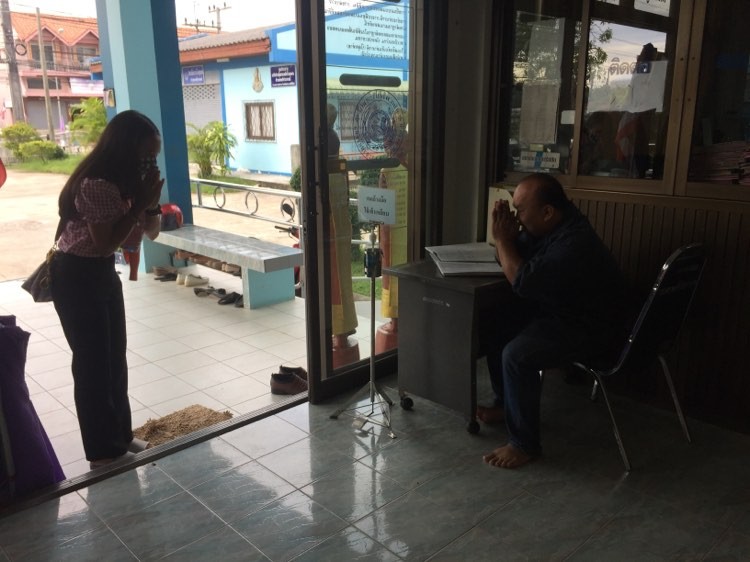 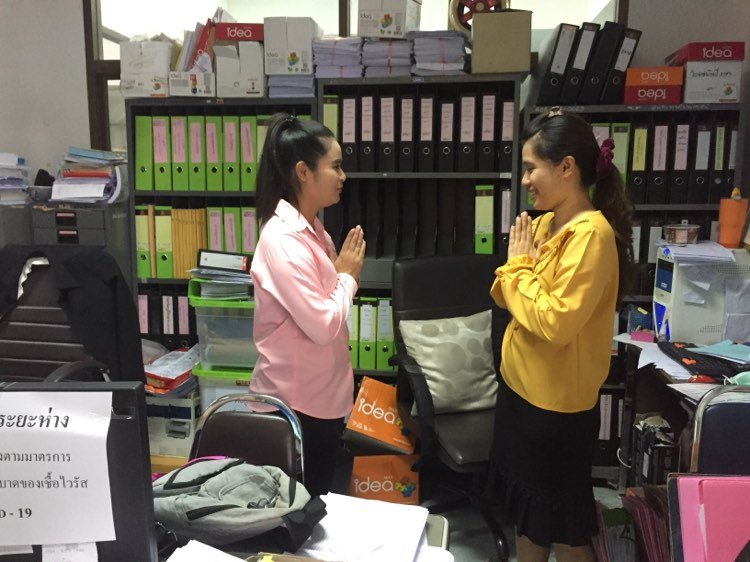 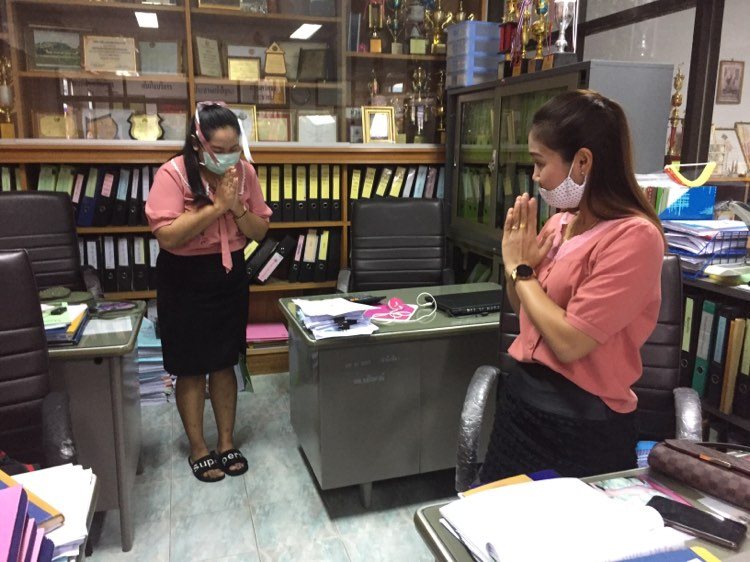 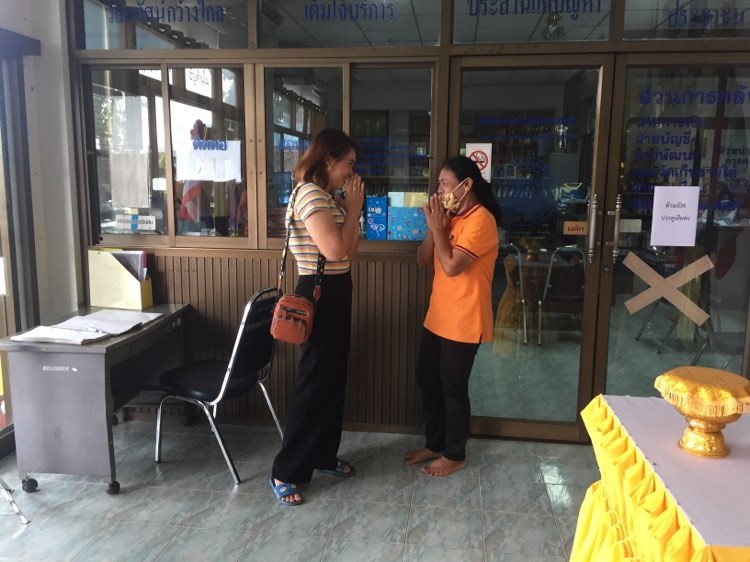 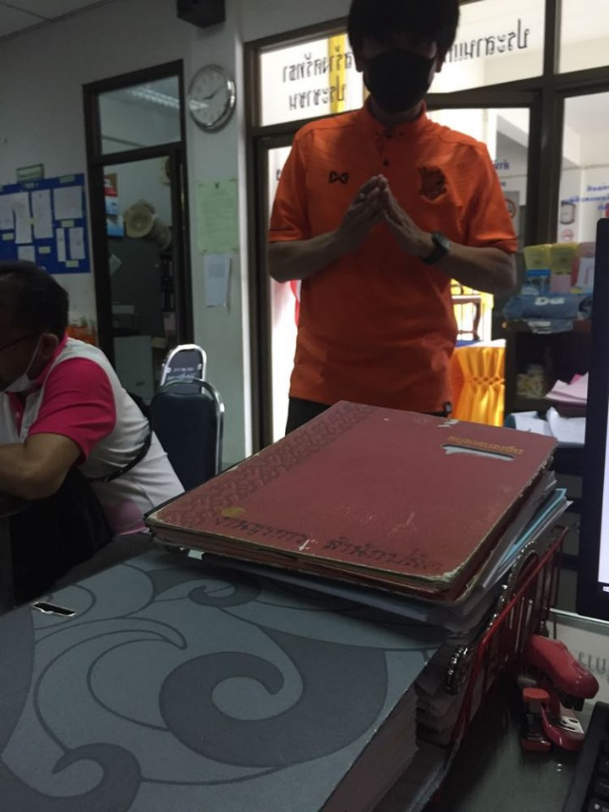 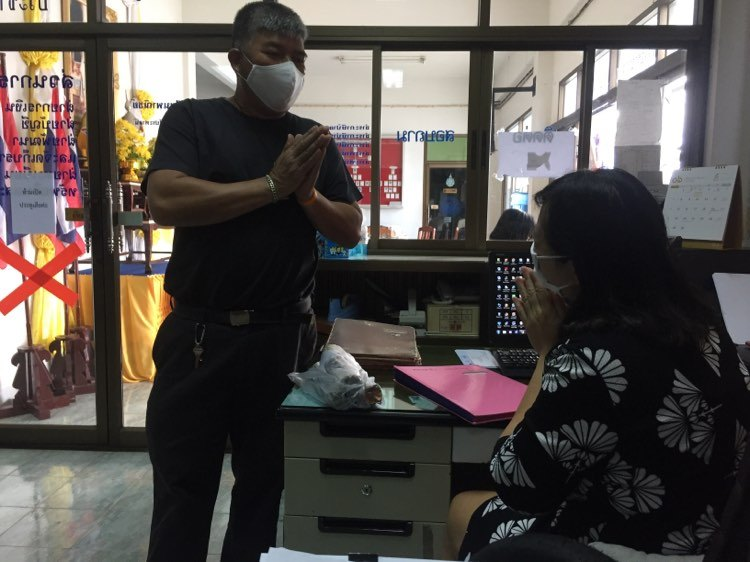 